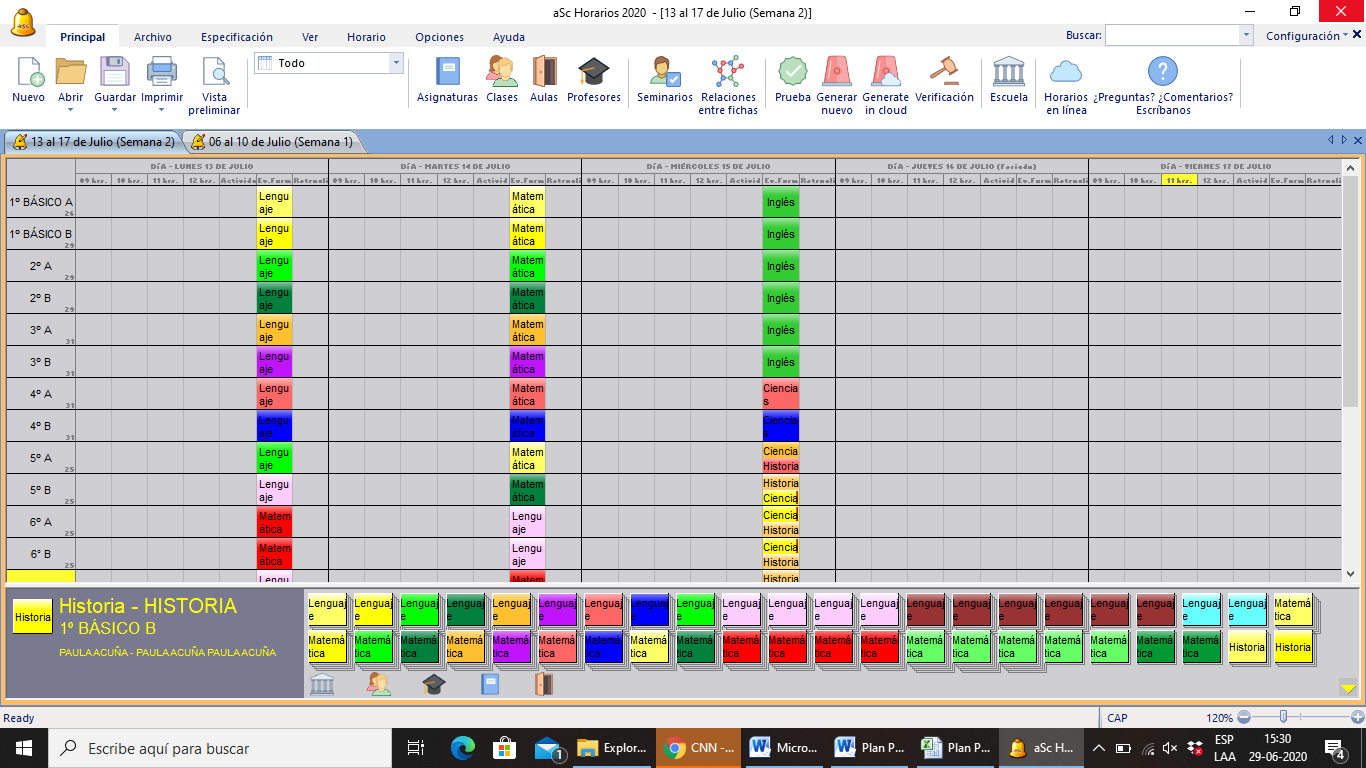 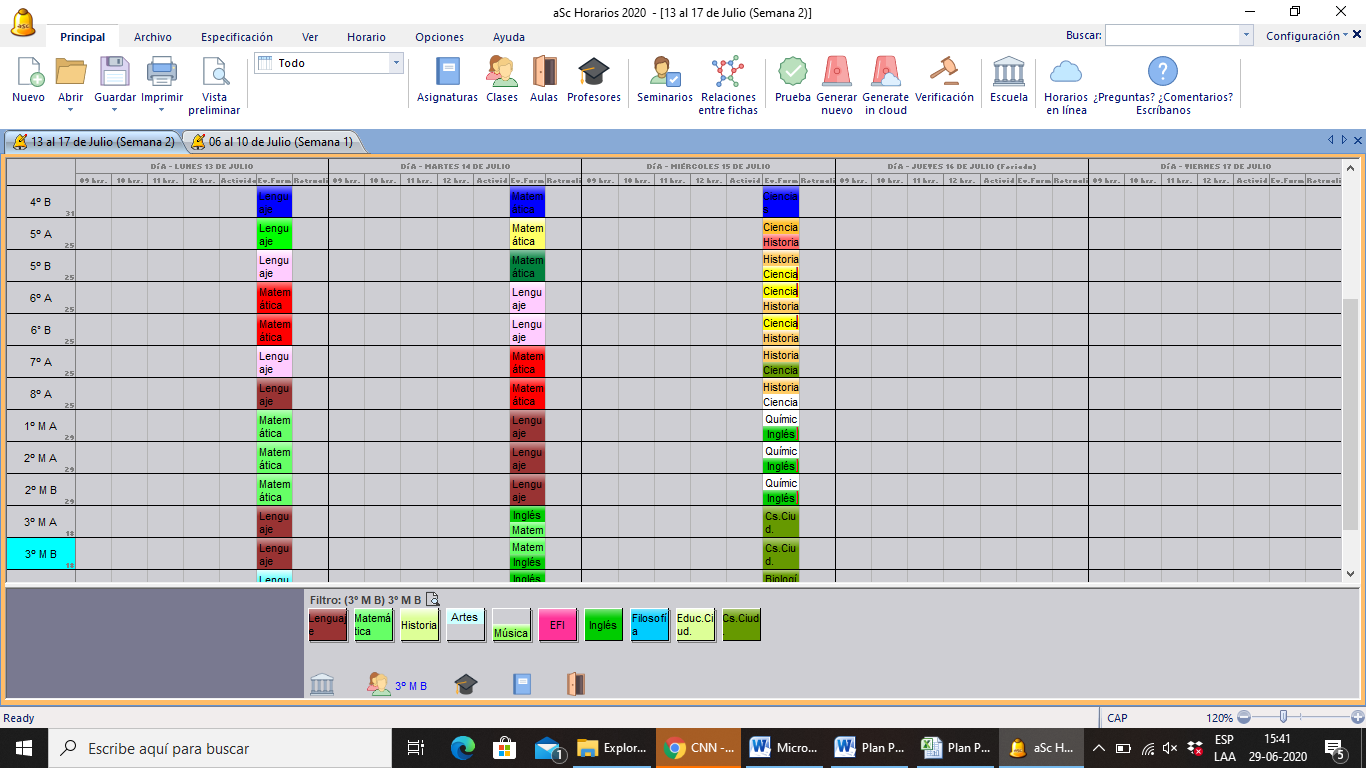 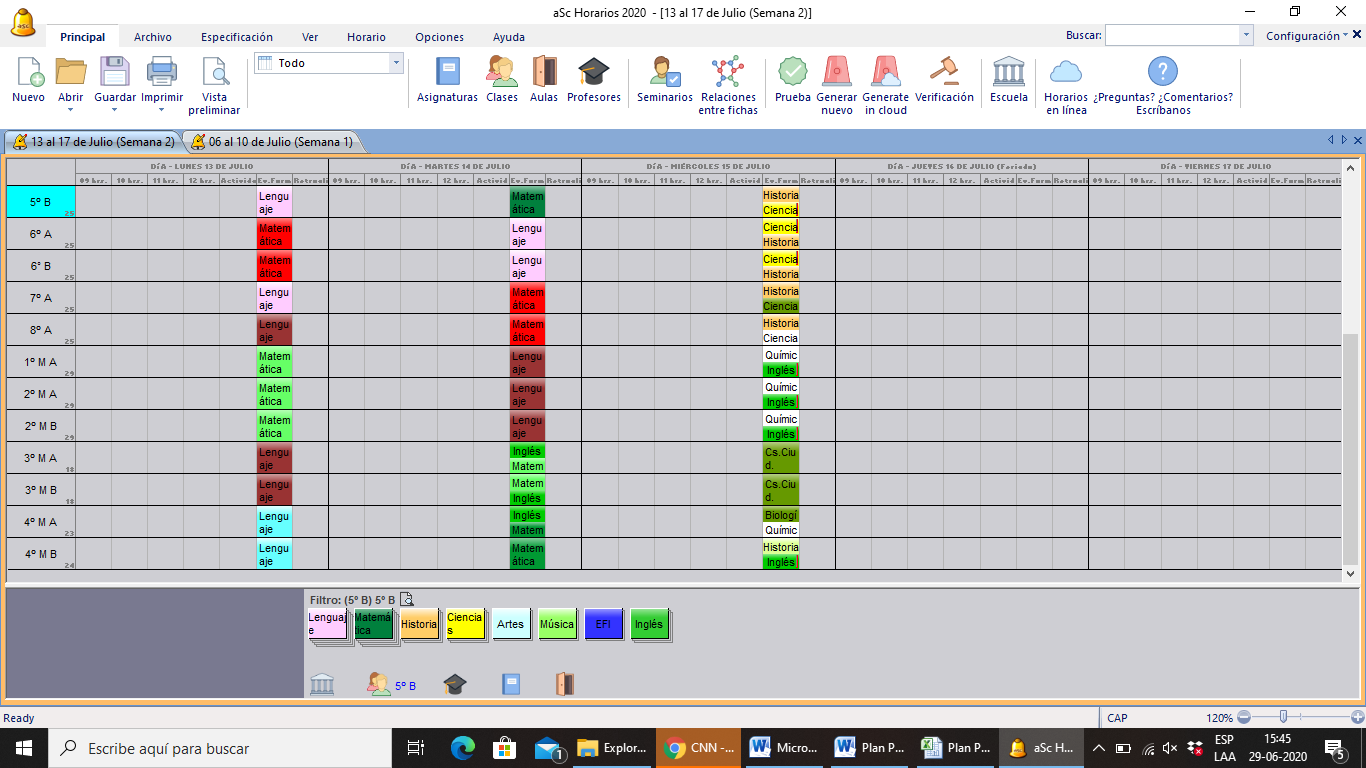 LUNES 13MARTES 14MIÉRCOLES 15JUEVES 16VIERNES 1709:0010:0011:0012:00ActividadEv. FormativaRetroalimentación09:0010:0011:0012:00ActividadEv. FormativaRetroalimentación09:0010:0011:0012:00ActividadEv. FormativaRetroalimentación09:0010:0011:0012:00ActividadEv. FormativaRetroalimentación09:0010:0011:0012:00ActividadEv. FormativaRetroalimentaciónLUNES 13MARTES 14MIÉRCOLES 15JUEVES 16VIERNES 1709:0010:0011:0012:00ActividadEv. FormativaRetroalimentación09:0010:0011:0012:00ActividadEv. FormativaRetroalimentación09:0010:0011:0012:00ActividadEv. FormativaRetroalimentación09:0010:0011:0012:00ActividadEv. FormativaRetroalimentación09:0010:0011:0012:00ActividadEv. FormativaRetroalimentaciónLUNES 13MARTES 14MIÉRCOLES 15JUEVES 16VIERNES 1709:0010:0011:0012:00ActividadEv. FormativaRetroalimentación09:0010:0011:0012:00ActividadEv. FormativaRetroalimentación09:0010:0011:0012:00ActividadEv. FormativaRetroalimentación09:0010:0011:0012:00ActividadEv. FormativaRetroalimentación09:0010:0011:0012:00ActividadEv. FormativaRetroalimentación